SpellingsMrs Siddiqui’s group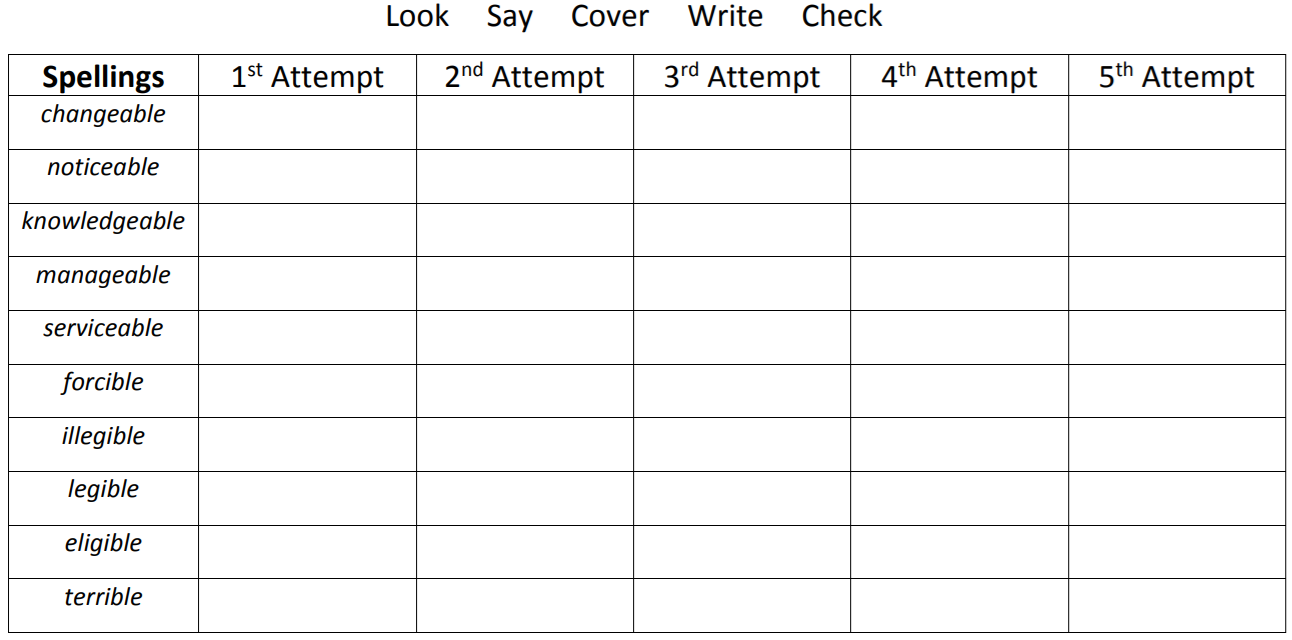 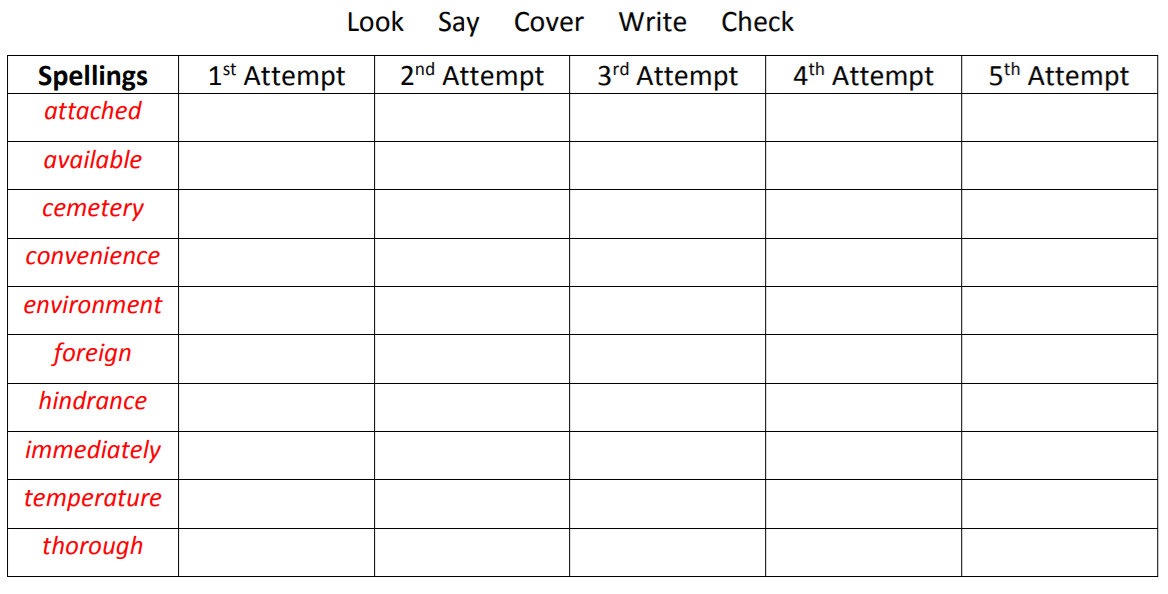 Spellings- Mrs Bird’s groupChildren in Mrs Bird’s group will be spending time learning the spellings (below) in class, next week. Ms Jones and Ms Dowsett’s group Spellings should accidentconsiderseparatehesitateexaggeratedangerousjealousanxiousappreciatedisappearridiculousexplanationpreparationSpellingsfluteusetuneJunetuberulerudecube